19.05.2020 – kl. VII – matematyka - lekcja zrealizowana online (discord)Przerabiamy lekcję – Iloczyn i iloraz potęg o tych samych podstawach                                                                                         (podręcznik str.225-227)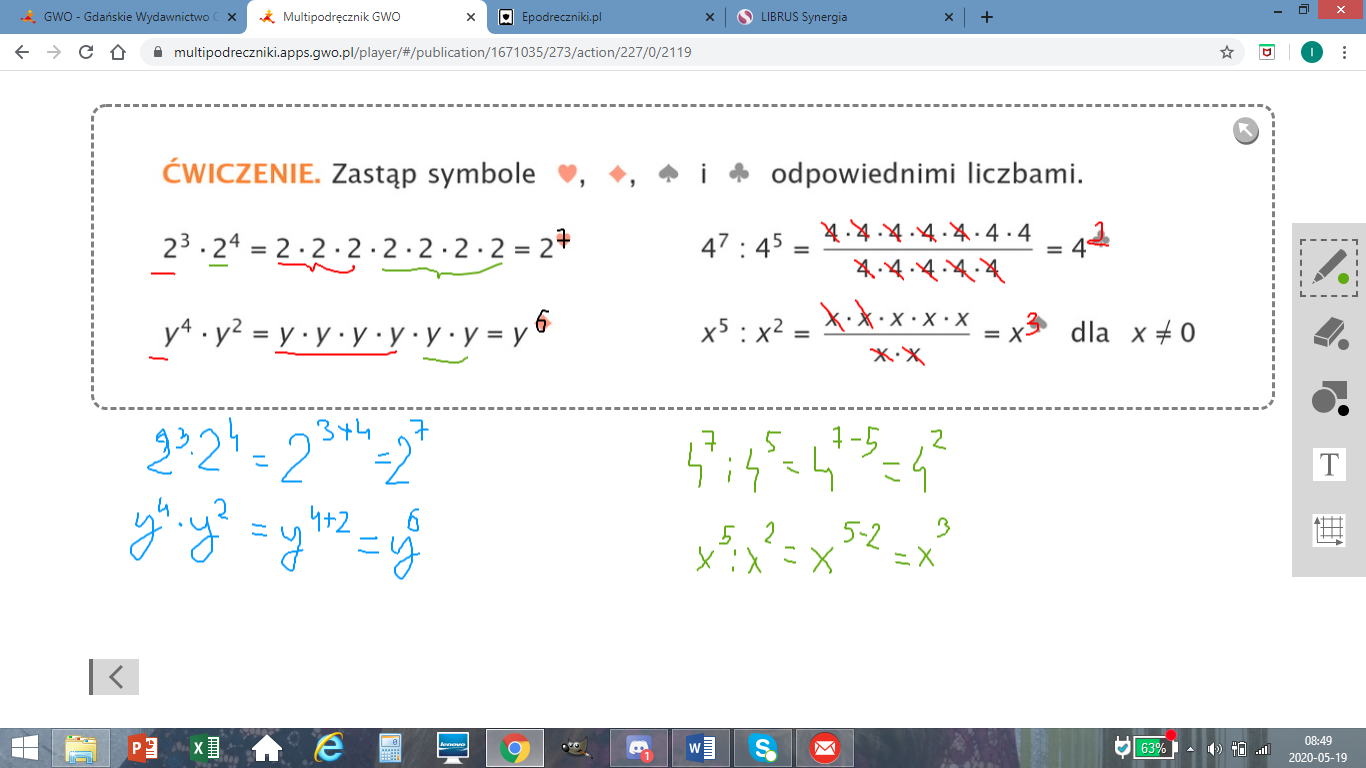 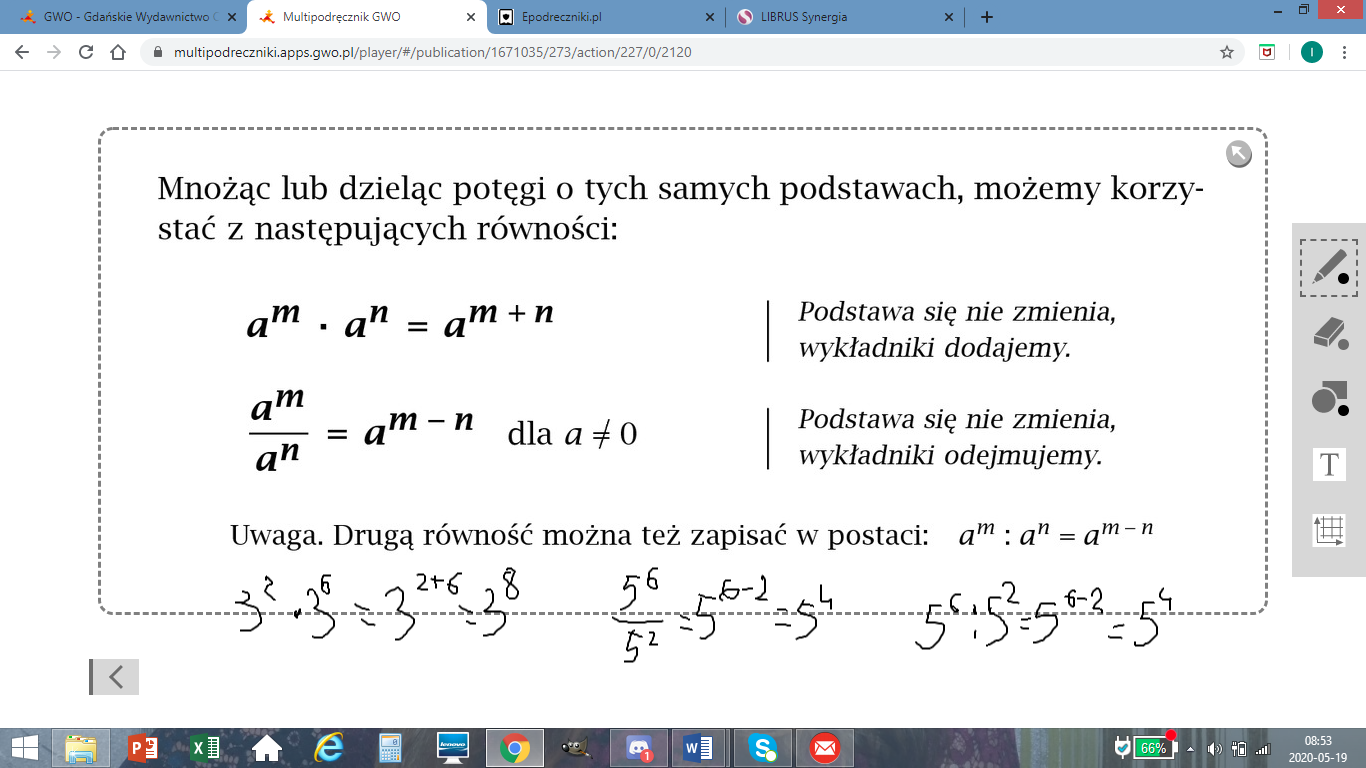 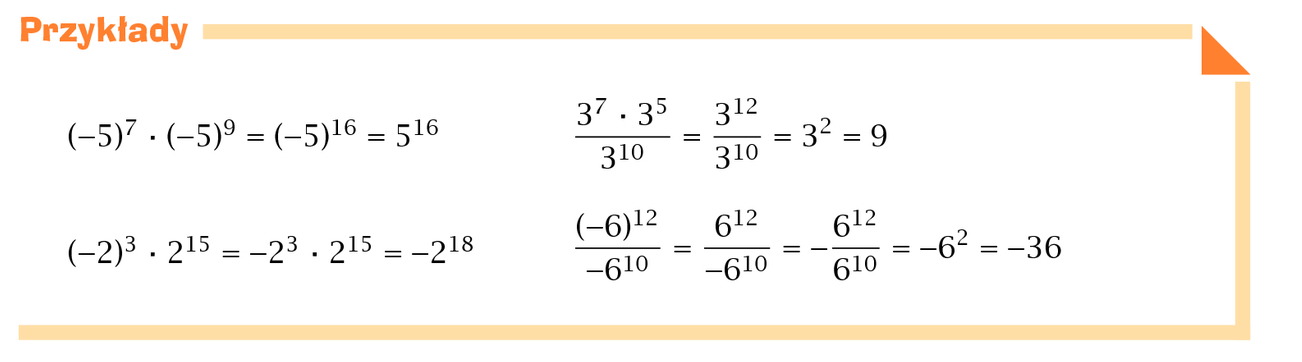 Z podręcznika wykonać zadanie 1 str. 226
